LÝ LỊCH KHOA HỌCA. Kinh nghiệm giảng dạy và học tậpNCS chuyên ngành Tài chính – Ngân hàng, Đại học Kinh tế, Đại học Quốc gia Hà Nội, tốt nghiệp Thạc sỹ Đại học University of Gloucestershire, Anh Quốc; Có 09 năm công tác trong lĩnh vực Ngân hàng – Tài chính và 02 năm kinh nghiệm giảng dạy các học phần chuyên ngành Tài chính – Ngân hàng tại Học viện Chính sách và Phát triển, Bộ Kế hoạch và đầu tư với phương pháp giảng dạy chủ động, khuyến khích học viên học tập qua trải nghiệm; Tham gia biên soạn Giáo trình Thẩm định dự án đầu tư (2016), Giáo trình Nguyên lý Tài chính Tiền tệ (2016) và xây dựng tập bài giảng các môn học thuộc chuyên ngành Tài chính – Ngân hàng.B. Nghiên cứu khoa họcTham gia các đề tài nghiên cứu khoa học cấp Bộ và cấp cơ sở, các đề án tài trợ bởi nhà tài trợ nước ngoài trong lĩnh vực Kinh tế - Tài chính- Ngân hàng như: Thành viên tham gia đề tài “Vai trò của Nhà nước trong việc phát triển hệ thống tài chính Việt Nam” tài trợ bởi Worldbank (2015); Thành viên tham gia đề tài cấp Bộ “Tư vấn phản biện về chủ trương tạo nguồn vốn xã hội hóa phát triển ngành hàng không Việt Nam trong điều kiện đổi mới tổ chức cổ phần hóa ngành hàng không” (2015); Thành viên tham gia đề tài cấp Đại học Quốc gia “Nghiên cứu đánh giá tác động của Hiệp định TPP đến năng lực cạnh tranh của hệ thống NHTM Việt Nam” (2016); Chủ nhiệm đề tài cấp cơ sở “Xây dựng hoàn thiện cơ chế tự chủ tài chính của các cơ sở giáo dục đại học công lập tại Việt Nam trong xu thế toàn cầu hoá” (2015), vv.NGUYỄN THỊ HẢI YẾN  Điện thoại:      0989994535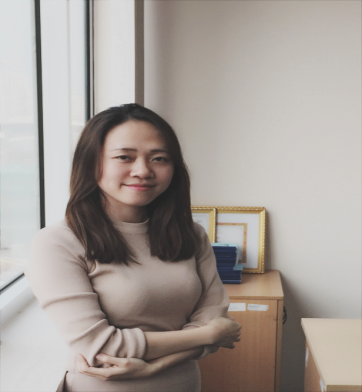 yenhtnguyen259@gmail.com